lMADONAS NOVADA PAŠVALDĪBA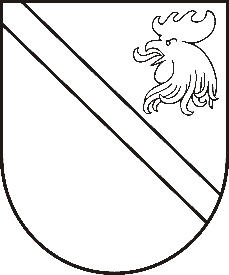 Reģ. Nr. 90000054572Saieta laukums 1, Madona, Madonas novads, LV-4801 t. 64860090, fakss 64860079, e-pasts: dome@madona.lv ___________________________________________________________________________MADONAS NOVADA PAŠVALDĪBAS DOMESLĒMUMSMadonā2019.gada 17.septembrī								Nr.397									(protokols Nr.17, 21.p.)Par līdzfinansējuma piešķiršanu biedrībai “Stūrakmens” projekta “Nometņu vietas sakārtošana” īstenošanaiMadonas novada pašvaldība ir saņēmusi biedrības “Stūrakamens” reģ. Nr. 40008095264, O.Kalpaka iela 21, Madona, Madonas novads, projekta vadītājas V.Vecozolas iesniegumu ar lūgumu piešķirt biedrībai līdzfinansējumu 10%, tas ir 1400,00 EUR(Viens tūkstotis četri simti eiro, 00 centi) apmērā projekta  “Nometņu vietas sakārtošana” īstenošanai. 	Projekta kopējās izmaksas 14000.00 EUR (četrpadsmit tūkstoši euro 00 centi.) Projekts tiks iesniegts Madonas novada fonda atklāta projektu konkursa Latvijas Lauku attīstības programmas 2014. – 2020. gadam apakšpasākuma: 19.2 “Darbības īstenošana saskaņā ar sabiedrības virzītas vietējās attīstības stratēģiju” aktivitātē: 19.2.2. “Vietas potenciāla attīstības iniciatīvas”.Projekts paredz Nometņu vietas sakārtošanu Mācītājmuižas, Praulienas pagasta, Madonas novada teritorijā. Paredzēts izbūvēt divas koka nojumes, iegādāties 22 saliekamās gultas, 2 kūdras biotouletes konteinerus, pasākumu telti. Nometņu vieta netiks izmantota peļņas gūšanai.Lai projekta apstiprināšanas gadījumā, nodrošinātu projekta “Nometņu vietas sakārtošana” īstenošanu, biedrībai “Stūrakmens” nepieciešams  Madonas novada pašvaldības līdzfinansējums 1400.00 EUR (viens tūkstotis četri simti euro 00 centi) apmērā.Noklausījusies domes priekšsēdētāja A.Lungeviča sniegto informāciju, ņemot vērā 17.09.2019. Finanšu un attīstības jautājumu komitejas atzinumu, atklāti balsojot: PAR – 11 (Agris Lungevičs, Ivars Miķelsons, Andrejs Ceļapīters, Antra Gotlaufa, Artūrs Grandāns, Gunārs Ikaunieks, Valda Kļaviņa, Rihards Saulītis, Inese Strode, Aleksandrs Šrubs, Gatis Teilis), PRET – NAV, ATTURAS – NAV, Madonas novada pašvaldības dome  NOLEMJ:Projekta “Nometņu vietas sakārtošana” apstiprināšanas gadījumā, piešķirt biedrībai “Stūrakmens” līdzfinansējumu 10 % apmērā no projekta attiecināmajām izmaksām, bet ne vairāk kā EUR 1 400,00 (viens tūkstotis četri simti euro, 00 centi).Projekta apstiprināšanas gadījumā, Madonas novada pašvaldībai slēgt līgumu ar biedrību “Stūrakmens” par finansējuma piešķiršanu, izlietošanu un pārskata iesniegšanu par finansējuma izlietojumu.Domes priekšsēdētājs						A.Lungevičs